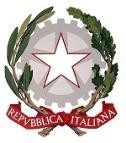 Ministero dell’IstruzioneISTITUTO COMPRENSIVO “UGO FOSCOLO”Via Matilde di Canossa 23 - 42010 Toano (RE)Tel.: 0522/805127 - Fax: 0522/805112 - email: reic81500q@istruzione.it - pec: reic81500q@pec.istruzione.itC.F.: 80022670352 - Cod. Min.: REIC81500Q - Cod. Univoco IPA: UFDYZZ – sito: https://ictoano.edu.it/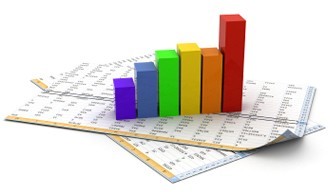 CONTO CONSUNTIVO ANNO 2022RelazioneLa presente relazione tecnico-contabile ha lo scopo di illustrare analiticamente le risultanze della gestione a consuntivo del Programma Annuale 2022 relativamente alle entrate e alle spese, al fine di facilitare l'analisi dei risultati conseguiti in relazione agli obiettivi programmati e dichiarati nel PTOF dell'Istituzione Scolastica.Il Conto Consuntivo per l’Esercizio Finanziario 2022 è stato elaborato conformemente a quanto disposto dal D.M. n. 129 del 28 agosto 2018.Il Conto consuntivo che si sottopone è un Conto finanziario accompagnato da un Conto patrimoniale.Il Conto finanziario è il consuntivo del Programma annuale 2022. Esso comprende:le entrate di competenza dell'anno, accertate, riscosse o rimaste da riscuotere;le spese di competenza dell'anno, accertate, pagate o rimaste da pagare;la gestione dei residui attivi e passivi degli esercizi precedenti l’anno appena trascorso;il conto totale dei residui attivi e passivi che saranno trasferiti e gestiti nell'esercizio 2022.Il Conto patrimoniale è invece un documento che raccoglie tutte le variazioni intervenute nel corso dell’anno:nel fondo gestito dall’Istituto incaricato del servizio di cassa;nei beni,nei crediti,nelle passività.I dati del Conto finanziario sono contenuti nei seguenti modelli:– Conto finanziario– Rendiconto Progetto attività– Situazione amministrativa definitiva al 31 dicembreL – Elenco residuiM – Prospetto delle spese per il personale e per i contratti d’operaN – Riepilogo per tipologia di spesaI valori patrimoniali sono contenuti nel modello “K”.Tutti i modelli ed i prospetti sono allegati alla presente relazione.Si mettono inoltre a disposizione le schede illustrative finanziarie che hanno modificato il Programma annuale 2021.Il Conto finanziarioIl modello H è suddiviso in due parti: entrate ed uscite, ognuna suddivisa in due sezioni: previsione ed accertamento.Il Conto riporta gli stessi aggregati, per l’entrata (01/01, 01/02 ecc) e per l’uscita (A01. A02 ecc.), previsti dal Programma annuale 2022, con la stessa numerazione e la stessa denominazione.Previsione delle entrate e delle usciteNelle colonne Entrate e Uscite della previsione sono riportate le somme che sono state previste all’inizio dell’esercizio, le variazioni, in aumento ed in diminuzione, che sono intervenute nel corso dell’anno, e la previsione definitiva al 31 dicembre 2021.Le delibere che hanno apportato modifiche sono allegate al Conto consuntivo.Dai Registri partitari, dove sono stati registrati gli accertamenti / impegni e le riversali / mandati, sono stati desunti i dati numerici indicati nelle colonne somme riscosse e pagate, somme rimaste da riscuotere e da pagare, totale somme accertate e impegnate.Dal Giornale di cassa sono stati ricavati i totali delle somme incassate e pagate.Il Modello “H”, nella colonna “E”, registra le differenze tra le previsioni definitive e gli accertamenti / impegni. Le differenze, in più o in meno, concorrono alla formazione dell’avanzo (o del disavanzo) della gestione di competenza, cioè dei totali del Conto finanziario che sono stati riportati nella “Situazione amministrativa definitiva, Modello “J”.I residui attivi e passiviCon il Conto consuntivo si presenta anche il rendiconto della gestione dei residui attivi e passivi.Gli accertamenti e gli impegni che non sono stati incassati e non sono stati pagati alla chiusura dell’esercizio diventano residui attivi e passivi che saranno gestiti nel 2022.Ai residui determinati alla chiusura dell’esercizio 2021 sono stati aggiunti quelli degli anni precedenti ancora in essere.L’elenco dettagliato dei residui si trova nel Modello “L”.Questo modello è diviso in due parti separate e autonome: nella prima sono registrai i residui attivi, nella seconda i residui passivi.Tutti i residui sono stati definiti in presenza di impegni formali da parte dei debitori, per le entrate, e dei cre  ditori, per le uscite.Nel Modello “L”, per ogni residuo attivo e passivo, è stata indicata la causale del credito e del debito e l’importo esatto da riscuotere e da pagare.La situazione finanziariaLa Situazione finanziaria Modello “J” è un prospetto dimostrativo dei risultati della gestione dell’intero esercizio finanziario. È suddiviso in tre parti:conto di cassa,avanzo o disavanzo per la gestione di competenza,avanzo o disavanzo complessivo a fine esercizio.La prima parte riporta la somma del totale dei movimenti in denaro e del Fondo di cassa esistente al 31 dicembre 2021. Tutti gli importi da noi dichiarati corrispondono alla Situazione di cassa certificata dalla Banca che svolge il servizio di cassa alla data del 31 dicembre 2022.La seconda parte del Modello mette in evidenza i risultati della gestione di competenza.Il disavanzo di competenza è dato dalla differenza tra il totale delle uscite e delle entrate effettivamente impegnate.Il Conto del patrimonioIl conto del patrimonio Modello K mette in evidenza la consistenza del patrimonio della scuola all'inizio ed al termine dell'esercizio, e le relative variazioni in aumento ed in diminuzione.Pertanto nel modello K sono riportati i valori attuali dei beni inventariati una volta effettuato l’ammortamento annuale ai sensi della nota MIUR prot. 8910 del 02.12.2011, l’ammontare complessivo dei crediti e dei debiti esistenti all’1 gennaio 2022, le variazioni intervenute fino al 31 dicembre, e la loro consistenza alla fine dell'esercizio (31.12.2022).Rendiconto delle attività e dei progettiObiettivi programmatiIl Programma annuale della scuola per l’anno 2022 è stato approvato dal Consiglio d’Istituto n. 4 del 01/02/2022, delibera n. 2.La relazione illustrativa allegata al documento programmatico aveva ampiamente illustrato gli obiettivi da raggiungere:assicurare il normale funzionamento amministrativo e didattico;garantire la manutenzione e il regolare funzionamento delle attrezzature, delle apparecchia- ture e dei sussidi didattici;liquidare le retribuzioni al personale supplente temporaneo in sostituzione del personale docente e non docente assente;versare con regolarità gli oneri previdenziali, assistenziali ed erariali;compensare i docenti impegnati in ore eccedenti il normale orario d’insegnamento;liquidare al personale i compensi accessori sulla base del Contratto integrativo d’istituto sot toscritto.realizzare i progetti previsti dal Piano dell’offerta formativa.Nel corso dell’anno, in seguito all’arrivo di nuove entrate, sono state apportate modifiche ed integrazioni al Programma. Le variazioni sono state deliberate dal Consiglio d’Istituto in sintonia, quando previsto, con il Collegio dei docenti.Le nuove risorse sono state registrate nel mod. F (Modifica al Programma annuale) e nelle schede illustrative mod. G (Scheda illustrativa finanziaria modifica attività / progetto).La maggiore disponibilità finanziaria ha incrementato le spese per le attività e per i progetti. Tutte le iniziative deliberate si sono regolarmente concluse.I consuntivi presentati dai docenti responsabili di progetto non si sono sostanzialmente discostati dalla previsione definitiva ed i fondi stanziati sono stati sufficienti a pagare le spese del personale, dei materiali ecc.Il Direttore ha provveduto puntualmente a rendicontare periodicamente sia i progetti che le somme erogate con vincoli di destinazione (assegnazioni per retribuzioni, ore eccedenti, compensi accessori, fondo dell’istituzione, contributi vincolati erogati da enti e da privati).Spese per il personaleIl prospetto delle spese per il personale e per i contratti d'opera - Modello M – stipulati per lo svolgimento e la realizzazione dei progetti, evidenzia la consistenza numerica del personale interno e degli esperti esterni utilizzati, l'entità complessiva della spesa sostenuta e la sua articolazione, in relazione agli istituti retributivi vigenti ed ai corrispettivi dovuti.Rendiconto progetto / attivitàIl Rendiconto progetto / attività, Modello I, espone la situazione finanziaria completa delle entrate e delle spese, sia di competenza sia in conto residui, di un progetto e consente il confronto tra le previsioni e quanto effettivamente è stato realizzato.Nella parte relativa alle spese la rendicontazione interessa il Tipo e la voce del primo livello di conto. Il modello mette in evidenza quindi anche la natura delle spese effettuate per la realizzazione di un progetto e cioè registra quanto è stato speso per le retribuzioni, quanto per la carta e cancelleria e materiali, quanto per le pubblicazioni, quanto per la manutenzione ecc.L’analisi di questi dati è di aiuto nel programmare le attività ed i progetti futuri.Riepilogo per tipologia di spesaIl Modello riporta un quadro sintetico delle spese del terzo livello (sottoconto) relative a tutti i progetti / attività realizzati nell’anno.Il documento permette di effettuare un'analisi approfondita sull'attività gestionale della scuola dal punto di vista della natura economica della spesa. Esso riporta, tra l'altro, tutti i movimenti di reintegro delle minute spese.Note finaliL’ultimo Conto Consuntivo approvato è quello relativo all’Esercizio Finanziario 2021.Il Direttore dei Servizi Generali e Amm.vi, per quanto concerne la rendicontazione desunta dalle scritture contabili e il Dirigente Scolastico, responsabile della gestione amministrativa dell’istituzione scolastica, nella convinzione di aver agito in accordo con il Consiglio d’Istituto e nell’interesse della Scuola, sottopongono all’approvazione del Consiglio stesso il prospetto consuntivo i cui valori, accertati ed impegnati, in sintesi sono i seguenti:Dati Generali Scuola Infanzia - Data di riferimento: 15 marzo Dati Generali Scuola Primaria e Secondaria di I Grado - Data di riferimento: 15 marzo La struttura delle classi per l’anno scolastico 2022/2023 è la seguente:La situazione del personale docente e ATA (organico di fatto) in servizio può così sintetizzarsi:L'avanzo di Amministrazione al 31/12/2022 ammonta a Euro 118.398,14Passando all'esame delle Entrate e delle Spese, si rilevano le seguenti risultanze, derivanti dalla movimentazione contabile degli Aggregati sulla base della Programmazione di Inizio Esercizio, Variazioni di Bilancio e quindi Programmazione Definitiva, Somme Riscosse/Pagate e Somme da Riscuotere / da Pagare:La situazione definitiva dell’avanzo di amministrazione ammonta a € 117.420,07 ed è costituito da fondi vinco lati pari ad € 88.090,61 e fondi non vincolati pari ad € 29.329,46Alla previsione iniziale di € 5.423,66 data dai finanziamenti dello Stato per spese funzionamento (tutti vincolati), in corso d’esercizio, a seguito di comunicazioni pervenute da parte del M.I.U.R., sono state apportate le seguenti variazioniGli stanziamenti ministeriali non sono stati interamente riscossi.Alla previsione iniziale di € 3.025,11 sono state apportate variazioni:Alla programmazione iniziale di € 0,00 si è proceduto ad effettuare le sottoelencate variazioni di bilancio:Alla previsione iniziale di € 0,00 si è proceduto ad effettuare le sottoelencate variazioni di bilancioAlla previsione iniziale di € 0,00 si è proceduto ad effettuare le sottoelencate variazioni di bilancioDi seguito sono elencati gli obiettivi raggiunti, l’utilizzo dei fondi per ogni progetto/attività e la percentuale di realizzazione degli stessi.SITUAZIONE PATRIMONIALEDalla situazione patrimoniale relativa all'anno 2022 (Mod. K) si evincono le seguenti risultanze:CONCLUSIONIPer quanto riguarda la gestione delle spese si precisa che:l’ammontare dei mandati per ogni aggregato / progetto è contenuto nei limiti di spesa degli stanziamenti della previsione definitiva;i mandati emessi a favore dei diretti beneficiari sono regolarmente quietanzati e documentati dall'istituto cassiere;i giustificativi di spesa sono regolari ai fini dell'osservanza delle norme sull’applicazione dell'IVA e per quanto riguarda i pagamenti del personale delle ritenute IRPEF, assistenziali e previdenziali.Che non si sono tenute gestioni fuori bilancioSono stati pubblicati in amministrazione trasparente gli indici di tempestività dei pagamenti anno 2022 al  seguente link: https://nuvola.madisoft.it/bacheca-digitale/bacheca/REIC81500Q/3/IN_PUBBLICAZIONE/523b39e0-a8e0-45ee-961c-7bc055a922a2/show -Toano, 15/03/2023Numero sezioni con orario ridotto (a)Numero sezioni con orario normale (b)Totale sezioni (c=a+b)Bambini iscritti al 1°settembreBambini frequenta nti sezioni con orario ridotto (d)Bambini frequenta nti sezioni con orario normale (e)Totale bambini frequenta nti (f=d+e)Di cui diversame nte abiliMedia bambini per sezione (f/c)0556506565113Numer o classi funzion anti con 24 ore (a)Numer o classi funzion anti a tempo normal e (da 27 a 30/34ore) (b)Numer o classi funzion anti a tempo pieno/ prolung ato (40/36ore) (c)Totale classi (d=a+ b+c)Alunni iscritti al 1°sette mbre (e)Alunni freque ntanti classi funzion anti con 24 ore (f)Alunni frequen tanti classi funzion anti a tempo normal e (da 27 a 30/34ore) (g)Alunni freque ntanti classi funzio nanti a tempo pieno/prolu ngato (40/36 ore) (h)Totale alunni freque ntanti (i=f+g+h)Di cui divers ament e abiliDiffer enza tra alunni iscritti al 1° sette mbre e alunni freque ntanti (l=e- i)Media alunni per classe (i/d)Prime0202320310311-115,5Seconde0202200200201010Terze0101120120121012Quarte0101170170170017Quinte0303360350350-117,5Pluriclas si0505610650652+416,2Totale014014178018001805+214,7Prime0202420430430+121,5Seconde0202350360364+118Terze0202450460460+123Pluriclas si000000000000Totale0606122012501254+320,8DIRIGENTE SCOLASTICO1N.B. in presenza di cattedra o posto esterno il docente va rilevato solo dalla scuola di titolarità del postoNUMEROInsegnanti titolari a tempo indeterminato full-time40Insegnanti titolari a tempo indeterminato part-time2Insegnanti titolari di sostegno a tempo indeterminato full-time2Insegnanti titolari di sostegno a tempo indeterminato part-time0Insegnanti su posto normale a tempo determinato con contratto annuale0Insegnanti di sostegno a tempo determinato con contratto annuale1Insegnanti a tempo determinato con contratto fino al 30 Giugno2Insegnanti di sostegno a tempo determinato con contratto fino al 30 Giugno2Insegnanti di religione a tempo indeterminato full-time0Insegnanti di religione a tempo indeterminato part-time0Insegnanti di religione incaricati annuali1Insegnanti su posto normale con contratto a tempo determinato su spezzone orario*4Insegnanti di sostegno con contratto a tempo determinato su spezzone orario*2*da censire solo presso la 1° scuola che stipula il primo contratto nel caso in cui il docente abbia più spezzoni e quindi abbia stipulato diversi contratti conaltrettante scuole.TOTALE PERSONALE DOCENTE56N.B. il personale ATA va rilevato solo dalla scuola di titolarità del postoNUMERODirettore dei Servizi Generali ed Amministrativi0Direttore dei Servizi Generali ed Amministrativi a tempo determinato1Coordinatore Amministrativo e Tecnico e/o Responsabile amministrativo0Assistenti Amministrativi a tempo indeterminato1Assistenti Amministrativi a tempo determinato con contratto annuale0Assistenti Amministrativi a tempo determinato con contratto fino al 30 Giugno2Assistenti Tecnici a tempo indeterminato0Assistenti Tecnici a tempo determinato con contratto annuale0Assistenti Tecnici a tempo determinato con contratto fino al 30 Giugno0Collaboratori scolastici dei servizi a tempo indeterminato0Collaboratori scolastici a tempo indeterminato5Collaboratori scolastici a tempo determinato con contratto annuale2Collaboratori scolastici a tempo determinato con contratto fino al 30 Giugno5Personale altri profili (guardarobiere, cuoco, infermiere) a tempo indeterminato-Personale altri profili (guardarobiere, cuoco, infermiere) a tempo determinato con contratto annuale-Personale altri profili (guardarobiere, cuoco, infermiere) a tempo determinato con contratto fino al 30 Giugno-Personale ATA a tempo indeterminato part-time5TOTALE PERSONALE ATA21CONTO DI CASSACONTO DI CASSACONTO DI CASSACONTO DI CASSAFondo di cassa al 1° Gennaio 2022Fondo di cassa al 1° Gennaio 2022Fondo di cassa al 1° Gennaio 2022€ 174.958,12SOMME RISCOSSE€ 114.138,47Residui72.940,47Competenz a114.138,47SOMME PAGATE€ 171.674,71Residui16.165,27Competenz a155.509,44FONDO CASSA FINE ESERCIZIO 2022FONDO CASSA FINE ESERCIZIO 2022FONDO CASSA FINE ESERCIZIO 2022€ 117.421,88GESTIONE DEI RESIDUIGESTIONE DEI RESIDUIGESTIONE DEI RESIDUIGESTIONE DEI RESIDUIEsercizio Corrente0,00ATTIVIEsercizi Precedenti7.892,41| Totale(1)| Totale(1)7.892,41Esercizio Corrente72.940,47PASSIVIEsercizi Precedenti4.658,25| Totale(2)76.156,44AVANZO DI AMMINISTRAZIONE 2022AVANZO DI AMMINISTRAZIONE 2022AVANZO DI AMMINISTRAZIONE 2022€ 117.420,0703-06-10Risorse art. 1, comma 697, l. n. 234/2021 (Accoglienza ucraini)€ 978,0703-06-11Risorse ex art. 36, comma 2, D.L. 21/2022 (finanziamento
straordinario alla dotazione ordinaria)€ 1.444,6003-01Dotazione ordinaria – ulteriore assegnazione€ 2.687,4003-06-08Finanziamento ex art. 8, c. 1, D.L. 104/2013 (Orientamento)€ 134,9803-06-12Risorse ex art. 39-bis DL 115/2022 - Contenimento del rischio
epidemiologico da COVID19€ 1.565,8203-06-05ALTRI FINANZIAMENTI VINCOLATI€ 1.199,0003-06-13Finanziamento "Spazi e strumenti digitali per le STEM" – CUP J79J21006800001€ 8.000,0003-01Dotazione ordinaria – sofferenza€ 209,8003-06-15INNOVAZIONE DIGITALE E DIDATTICA LABORATORIALE 2022€ 2.000,00Per un Totale di€ 23.643,33La programmazione definitiva ammonta a€ 23.643,33Il totale delle somme riscosse ammonta€ 14.643,33Restano da riscuotere quali residui attivi€ 9.000,0005-04Assegnazione fondi Accordo di Programma Comune di Toano Unione Montana dei Comuni dell'Appennino Reggiano a.s. 2021/2022 € 38.000,0005-04Comune vincolati€ 15.281,0305-06FINANZIAMENTI PER PROGETTI DI ISTRUZIONE DOMICILIARE A.S. 2021-2022€ 1.228,0005-06Contributo Emilbanca settimana comunitaria€ 350,00Totale€ 57.884,15La programmazione definitiva ammonta a€ 57.884,15Il totale delle somme riscosse ammonta€ 57.621,59Restano da riscuotere quali residui attivi€ 262,5506-01Maggior entrata contributo genitori per versamento assicurazione alunni28,0006-05Maggior entrata contributo genitori per versamento assicurazione alunni150,0006-08Contributi da imprese non vincolati1.520,0006-01Contributi volontari da famiglie4,0006-04Contributi per visite, viaggi e programmi di studio all'estero1.221,0006-05Contributi per copertura assicurativa degli alunni36,0006-04Contributi per visite, viaggi e programmi di studio all'estero836,0006-04Contributi per visite, viaggi e programmi di studio all'estero171,0006-05Contributi per copertura assicurativa degli alunni2.784,0006-06Contributi per copertura assicurativa personale7,0006-01Contributi volontari da famiglie1.716,0006-01Contributi volontari da famiglie424,0006-05Contributi per copertura assicurativa degli alunni371,0006-04Contributi per visite, viaggi e programmi di studio all'estero300,0006-05Contributi per copertura assicurativa degli alunni10,00Totale programmazione definitiva9.578,00La programmazione definitiva ammonta a€ 9.578,00Il totale delle somme riscosse ammonta€ 9.544,00Restano da riscuotere quali residui attivi€ 34,0008-01Rimborsi, recuperi e restituzioni di somme non dovute o incassate in
eccesso da Amministrazioni Centrali€ 733,33Totale€ 733,33La programmazione definitiva ammonta a€ 733,33Il totale delle somme riscosse ammonta€ 733,33Restano da riscuotere quali residui attivi€ 0,0012-03STORNO - Pagamento Compensi Netti - Funzioni Miste A.S. 2020/2021 per iban errato€ 392,3312-03RESTITUZIONE SOMME RIF. FT 11 A - N.C. NR. 6 FE per iban errato€ 500,0012-03STORNO SCRITTURE Alfa Solutions€ 1.900,00Totale€ 2.792,33La programmazione definitiva ammonta a€ 2.792,33Il totale delle somme riscosse ammonta€ 2.792,33Restano da riscuotere quali residui attivi€ 0,00A-01 Funzionamento generale e decoro della ScuolaA-01 /01 Servizi generali e pulizia (PERCENTUALE DI UTILIZZO 75%)A-01 Funzionamento generale e decoro della ScuolaA-01 /01 Servizi generali e pulizia (PERCENTUALE DI UTILIZZO 75%)A-01 Funzionamento generale e decoro della ScuolaA-01 /01 Servizi generali e pulizia (PERCENTUALE DI UTILIZZO 75%)A-01 Funzionamento generale e decoro della ScuolaA-01 /01 Servizi generali e pulizia (PERCENTUALE DI UTILIZZO 75%)In questa scheda finanziaria è confluito parte dell’avanzo di amministrazione e parte del finanziamento ministeriale e comunale di competenza. La programmazione finanziaria di questa attività ha permesso di sostenere tutte le spese relative al pagamento delle funzioni miste; Kit di primo soccorso, ecc.; materiale igienico sanitario, DPI, misure, parte di arredi per affrontare il rientro a scuola a causa della situazione epidemiologica COVID-19Alla programmazione iniziale di € 23.548,87 in corso d’esercizio sono state apportate variazioni per € 15.100,28 a seguito di nuove e/o maggiori entrateLa programmazione definitiva ammonta aIl totale delle somme impegnate ammonta aResidua disponibilità finanziaria€ 38.649.15€ 28.997,37€ 9.651,78A-01 Funzionamento generale e decoro della ScuolaA-01 /02 Sicurezza e privacy(PERCENTUALE DI UTILIZZO 42%)A-01 Funzionamento generale e decoro della ScuolaA-01 /02 Sicurezza e privacy(PERCENTUALE DI UTILIZZO 42%)A-01 Funzionamento generale e decoro della ScuolaA-01 /02 Sicurezza e privacy(PERCENTUALE DI UTILIZZO 42%)A-01 Funzionamento generale e decoro della ScuolaA-01 /02 Sicurezza e privacy(PERCENTUALE DI UTILIZZO 42%)In questa scheda finanziaria è confluito parte dell’avanzo di amministrazione e parte del finan ziamentoministeriale di competenza. La programmazione finanziaria di questa attività ha permessodi sostenere tutte le spese relative al pagamento dell’RSPP, RPD e acquisto materiale sicurezza. Alla programmazione iniziale di € 8.333,82 in corso d’esercizio non sono state apportate variazioni.La programmazione definitiva ammonta a€ 8.333,82Il totale delle somme impegnate e pagate ammonta a€ 3.477,00Residua disponibilità finanziaria€ 4.856,82A-01 Funzionamento generale e decoro della ScuolaA-01 /04 RISORSE EX ART. 31 cm. 1 D.L. 41/2021(PERCENTUALE DI UTILIZZO 0 %)A-01 Funzionamento generale e decoro della ScuolaA-01 /04 RISORSE EX ART. 31 cm. 1 D.L. 41/2021(PERCENTUALE DI UTILIZZO 0 %)A-01 Funzionamento generale e decoro della ScuolaA-01 /04 RISORSE EX ART. 31 cm. 1 D.L. 41/2021(PERCENTUALE DI UTILIZZO 0 %)A-01 Funzionamento generale e decoro della ScuolaA-01 /04 RISORSE EX ART. 31 cm. 1 D.L. 41/2021(PERCENTUALE DI UTILIZZO 0 %)La programmazione finanziaria di questa attività ha permessodi sostenere spese relative a materiale per l’igiene individuale, mascherine FFP2, mate riale sanitarioLa programmazione definitiva ammonta a€ 0,26Il totale delle somme impegnate ammonta a€ 0,00Il totale delle somme pagate ammonta a€ 0,00Residua disponibilità finanziaria€ 0,26A-01 Funzionamento generale e decoro della ScuolaA-01 /05 Funzionamento generale e decoro della Scuola RISORSE ex art. 58 cm 4 DL 73/2021(PERCENTUALE DI UTILIZZO 100%)A-01 Funzionamento generale e decoro della ScuolaA-01 /05 Funzionamento generale e decoro della Scuola RISORSE ex art. 58 cm 4 DL 73/2021(PERCENTUALE DI UTILIZZO 100%)A-01 Funzionamento generale e decoro della ScuolaA-01 /05 Funzionamento generale e decoro della Scuola RISORSE ex art. 58 cm 4 DL 73/2021(PERCENTUALE DI UTILIZZO 100%)A-01 Funzionamento generale e decoro della ScuolaA-01 /05 Funzionamento generale e decoro della Scuola RISORSE ex art. 58 cm 4 DL 73/2021(PERCENTUALE DI UTILIZZO 100%)Questa scheda finanziaria è stata istituita a seguito di finanziamenti da parte del MIUR legatisempre alla situazione emergenziale COVID 19 al fine di sostenere spese per acquisto dispositivi di protezione, prodotti e materiali per l’igiene individuale e degli ambienti scolastici e attrez zature(carrelli per pulizie) mascherine FFP2.La programmazione definitiva ammonta a€ 10.305,51Il totale delle somme impegnate e pagate ammonta a€ 10.305,51Residua disponibilità finanziaria€ 0,00In questa scheda finanziaria è confluito parte dell’avanzo di amministrazione. Sono state imputate a questa scheda spese relative: al funzionamento amministrativo dell’Istituzione scolastica, canone hosting e fotocopiatore, assistenza hardware, interventi manutenzioni ordinarie, assicurazione integrativa alunni e personale, spese postali, compenso corrisposto ai Revisori dei conti, segreteria digitale, presenze personale.Alla programmazione iniziale di € 14.130,65 in corso d’esercizio sono state apportate variazioni per € 7.498,40 a seguito di nuove e/o maggiori entrateLa programmazione definitiva ammonta a€ 21.629,05Il totale delle somme impegnate€ 8.474,00Residua disponibilità finanziaria€ 13.155,05In questa scheda finanziaria è confluito parte dell’avanzo di amministrazione. Sono state imputate a questa scheda spese relative al noleggio e costo copia dei fotocopiatori della segreteriaAlla programmazione iniziale di € 4.685,27 in corso d’esercizio sono state apportate variazioni a seguito di nuove e/o maggiori entrate per € 2.500,00La programmazione definitiva ammonta a€ 7.185,27Il totale delle somme impegnate€ 169,83Residua disponibilità finanziaria€ 7.015,44In questa scheda finanziaria è confluito parte dell’avanzo di amministrazione. Sono state imputate a questa scheda spese relative al funzionamento del sito web dell’istituto, al canone gestionale Nuvola, gestionale Mediasoft e manutenzioni ordinarie. Alla programmazione iniziale di € 4.012,22 in corso d’esercizio sono state apportate variazioni per € 1.444,60 a seguito di nuove e/o maggiori entrateLa programmazione definitiva ammonta a€ 5.457,15Il totale delle somme impegnate€ 2.451,60Residua disponibilità finanziaria€ 3.005,55A-03 DidatticaA-03/01 – Spese generali per attività didattiche(PERCENTUALE DI UTILIZZO 30%)A-03 DidatticaA-03/01 – Spese generali per attività didattiche(PERCENTUALE DI UTILIZZO 30%)A-03 DidatticaA-03/01 – Spese generali per attività didattiche(PERCENTUALE DI UTILIZZO 30%)A-03 DidatticaA-03/01 – Spese generali per attività didattiche(PERCENTUALE DI UTILIZZO 30%)In questa scheda finanziaria è confluito parte dell’avanzo di amministrazione. La programmazione finanziaria di questa attività è servita per garantire il funzionamento didattico delle diverse scuole. Le spese sostenute in questa attività sono state quelle concernenti l’acquisto di materiale per uso didattico, il canone per il Registro Elettronico. Alla programmazione iniziale di € 17.141,57 in corso d’esercizio sono state apportate variazioni per € 8.596,50 a seguito di nuove e/o maggiori entrate.La programmazione definitiva ammonta aIl totale delle somme impegnate ammonta aResidua disponibilità finanziaria€ 25.738,07€ 7.706,48€ 18.031,59A-03 DidatticaA-03/02 – Spese noleggio fotocopiatori plessi(PERCENTUALE DI UTILIZZO 5%)A-03 DidatticaA-03/02 – Spese noleggio fotocopiatori plessi(PERCENTUALE DI UTILIZZO 5%)A-03 DidatticaA-03/02 – Spese noleggio fotocopiatori plessi(PERCENTUALE DI UTILIZZO 5%)A-03 DidatticaA-03/02 – Spese noleggio fotocopiatori plessi(PERCENTUALE DI UTILIZZO 5%)In questa scheda finanziaria è confluito parte dell’avanzo di amministrazione. Sono stateimputate a questa scheda spese relative al noleggio e costo copia dei 4 fotocopiatori collocatinei plessi scolastici.Alla programmazione iniziale di € 3.697,14 in corso d’esercizio sono state apportatevariazioni maggiori entrate di € 3.000,00La programmazione definitiva ammonta a€ 6.697,14Il totale delle somme impegnate ammonta a€ 357,64Residua disponibilità finanziaria€ 6.339,50A-03 DidatticaA-03/03 – Investimenti, manutenzione assistenza attrezzature TIC (PERCENTUALE DI UTILIZZO 72%)A-03 DidatticaA-03/03 – Investimenti, manutenzione assistenza attrezzature TIC (PERCENTUALE DI UTILIZZO 72%)A-03 DidatticaA-03/03 – Investimenti, manutenzione assistenza attrezzature TIC (PERCENTUALE DI UTILIZZO 72%)A-03 DidatticaA-03/03 – Investimenti, manutenzione assistenza attrezzature TIC (PERCENTUALE DI UTILIZZO 72%)In questa scheda finanziaria è confluito l’avanzo di amministrazione. Non sono state effettuatespese. Alla programmazione iniziale di € 30.231,64 in corso d’esercizio sono stateapportate variazioni maggiori entrate di € 3.000,00La programmazione definitiva ammonta a€ 33.231,64Il totale delle somme impegnate ammonta a€ 24.000,08Residua disponibilità finanziaria€ 9.231,56A-03 DidatticaA-03/08 RISORSE EX ART. 58, C. 4, D.L. 73/2021 (DECRETO SOSTEGNI-BIS)(PERCENTUALE DI UTILIZZO 100%)A-03 DidatticaA-03/08 RISORSE EX ART. 58, C. 4, D.L. 73/2021 (DECRETO SOSTEGNI-BIS)(PERCENTUALE DI UTILIZZO 100%)Questa scheda finanziaria è stata istituita a seguito di ulteriori finanziamenti MIUR a seguito emergenza COVID 19. Non sono state effettuate spese.Alla programmazione iniziale di € 4.000,00 sono state apportate variazioni a seguito di nuove e/o maggiori entrate pari ad € 277,54La programmazione definitiva ammonta aIl totale delle somme impegnate e pagate ammonta aResidua disponibilità finanziaria€ 4.277,54€ 4.277,54€ 0,00A-03 DidatticaA-03/09 SPAZI E STRUMENTI DIGITALI PER LE STEM - CODICE CUP J79J21006800001 (PERCENTUALE DI UTILIZZO 99,9%)A-03 DidatticaA-03/09 SPAZI E STRUMENTI DIGITALI PER LE STEM - CODICE CUP J79J21006800001 (PERCENTUALE DI UTILIZZO 99,9%)Questa scheda finanziaria è stata istituita a seguito del finanziamento ministeriale per allestimento aula STEM. Alla programmazione iniziale di € 0,00 sono state apportate variazioni a seguito di nuove e/o maggiori entrate pari ad € 16.000,00La programmazione definitiva ammonta aIl totale delle somme impegnate e pagate ammonta aResidua disponibilità finanziaria€ 16.000,00€ 15.988,83€ 11,17A-05 Visite, viaggi e programmi di studio all'esteroA05/01 Viaggi di Istruzione (PERCENTUALE DI UTILIZZO 6,00 %)A-05 Visite, viaggi e programmi di studio all'esteroA05/01 Viaggi di Istruzione (PERCENTUALE DI UTILIZZO 6,00 %)A-05 Visite, viaggi e programmi di studio all'esteroA05/01 Viaggi di Istruzione (PERCENTUALE DI UTILIZZO 6,00 %)A-05 Visite, viaggi e programmi di studio all'esteroA05/01 Viaggi di Istruzione (PERCENTUALE DI UTILIZZO 6,00 %)In questo progetto è confluito parte dell’avanzo di amministrazione. Le somme inserite sarannoutilizzate per sostenere e integrare le spese previste relative al noleggio di pullman organizzatedai docenti dei vari segmenti scolastici.Alla programmazione iniziale di € 210,00 in corso d’esercizio sono state apportate varia-zioni maggiori entrate di € 2.528,00La programmazione definitiva ammonta a€ 2.738,00Il totale delle somme impegnate e pagate ammonta a€ 185,00Residua disponibilità finanziaria€ 2.533,00A-06 Attività di orientamentoA06/01 Attività di orientamento (PERCENTUALE DI UTILIZZO 0,00 %)A-06 Attività di orientamentoA06/01 Attività di orientamento (PERCENTUALE DI UTILIZZO 0,00 %)A-06 Attività di orientamentoA06/01 Attività di orientamento (PERCENTUALE DI UTILIZZO 0,00 %)A-06 Attività di orientamentoA06/01 Attività di orientamento (PERCENTUALE DI UTILIZZO 0,00 %)In questo progetto è confluito parte dell’avanzo di amministrazione.Non sono state sostenute spese all’interno del progetto causa epidemia COVID, le attività diorientamento si sono svolte a distanza.Alla programmazione iniziale di € 575,05 in corso d’esercizio non sono state apportate varia-zioni maggiori entrate.La programmazione definitiva ammonta a€ 575,05Il totale delle somme impegnate e pagate ammonta a€ 0,00Residua disponibilità finanziaria€ 575,05P-01 Progetti in ambito "Scientifico, tecnico e professionale"P.1.1 Progetto Scuola Digitale(PERCENTUALE DI UTILIZZO 0,00 %)P-01 Progetti in ambito "Scientifico, tecnico e professionale"P.1.1 Progetto Scuola Digitale(PERCENTUALE DI UTILIZZO 0,00 %)P-01 Progetti in ambito "Scientifico, tecnico e professionale"P.1.1 Progetto Scuola Digitale(PERCENTUALE DI UTILIZZO 0,00 %)P-01 Progetti in ambito "Scientifico, tecnico e professionale"P.1.1 Progetto Scuola Digitale(PERCENTUALE DI UTILIZZO 0,00 %)Alla programmazione iniziale di € 11.649,90 in corso d’esercizio, sono state apportate variazioni   per € -8.000,00 a seguito di notifica del Ministero di gestione dei fondi STEM sulla scheda finanziaria A 03.La programmazione definitiva ammonta aIl totale delle somme impegnate e pagate ammonta aResidua disponibilità finanziaria€ 3.649,90€ 0,00€ 3.649,90P-01 Progetti in ambito "Scientifico, tecnico e professionale"P.1.2 - RISORSE EX ART. 31, C. 6, D.L. 41/2021 (PIANO ESTATE) (PERCENTUALE DI UTILIZZO 100%)"P-01 Progetti in ambito "Scientifico, tecnico e professionale"P.1.2 - RISORSE EX ART. 31, C. 6, D.L. 41/2021 (PIANO ESTATE) (PERCENTUALE DI UTILIZZO 100%)"P-01 Progetti in ambito "Scientifico, tecnico e professionale"P.1.2 - RISORSE EX ART. 31, C. 6, D.L. 41/2021 (PIANO ESTATE) (PERCENTUALE DI UTILIZZO 100%)"P-01 Progetti in ambito "Scientifico, tecnico e professionale"P.1.2 - RISORSE EX ART. 31, C. 6, D.L. 41/2021 (PIANO ESTATE) (PERCENTUALE DI UTILIZZO 100%)"In questa scheda finanziaria è confluito, a seguito di variazione, il finanziamento ministerialerelativo al Piano Scuola Estate. La programmazione finanziaria di questa attività ha permesso disostenere spese relative al pagamento del personale docente impegnato nel Piano scuola EstateLa programmazione definitiva ammonta a€ 319,95Il totale delle somme impegnate e pagate ammonta a€ 319,95Residua disponibilità finanziaria€ 0,00P-01 Progetti in ambito "Scientifico, tecnico e professionale"P01.03– AZIONE PNSD(PERCENTUALE DI UTILIZZO 97,5%)P-01 Progetti in ambito "Scientifico, tecnico e professionale"P01.03– AZIONE PNSD(PERCENTUALE DI UTILIZZO 97,5%)P-01 Progetti in ambito "Scientifico, tecnico e professionale"P01.03– AZIONE PNSD(PERCENTUALE DI UTILIZZO 97,5%)P-01 Progetti in ambito "Scientifico, tecnico e professionale"P01.03– AZIONE PNSD(PERCENTUALE DI UTILIZZO 97,5%)Questa scheda è stata istituita a seguito di finanziamento da parte del MIUR in merito all’Azione28 PNSD- Animatore digitale.Alla programmazione di € 1.000,00 non sono state apportate variazioni.La programmazione definitiva ammonta a€ 1.000,00Il totale delle somme impegnate e pagate ammonta a€ 975,35Residua disponibilità finanziaria€ 24,65P-01 Progetti in ambito "Scientifico, tecnico e professionale"P01.04– FESRPON-EM-2021-103 CABLAGGIO STRUTTURATO E SICURO ALL'INTERNO DEGLI EDIFICI SCOLASTICI (PERCENTUALE DI UTILIZZO 84%)P-01 Progetti in ambito "Scientifico, tecnico e professionale"P01.04– FESRPON-EM-2021-103 CABLAGGIO STRUTTURATO E SICURO ALL'INTERNO DEGLI EDIFICI SCOLASTICI (PERCENTUALE DI UTILIZZO 84%)P-01 Progetti in ambito "Scientifico, tecnico e professionale"P01.04– FESRPON-EM-2021-103 CABLAGGIO STRUTTURATO E SICURO ALL'INTERNO DEGLI EDIFICI SCOLASTICI (PERCENTUALE DI UTILIZZO 84%)P-01 Progetti in ambito "Scientifico, tecnico e professionale"P01.04– FESRPON-EM-2021-103 CABLAGGIO STRUTTURATO E SICURO ALL'INTERNO DEGLI EDIFICI SCOLASTICI (PERCENTUALE DI UTILIZZO 84%)Questa scheda è stata istituita a seguito di finanziamento da parte del MIUR in merito all’intervento di cablaggio all’interno degli edifici scolastici.Alla programmazione di € 61.784,90 non sono state apportate variazioni.La programmazione definitiva ammonta a€ 61.784,90Il totale delle somme impegnate e pagate ammonta a€ 52.187,42Residua disponibilità finanziaria€ 9.597,48P-01 Progetti in ambito "Scientifico, tecnico e professionale"P01.05– FESRPON-EM-2022-37 DIGITAL BOARD (PERCENTUALE DI UTILIZZO 97%)P-01 Progetti in ambito "Scientifico, tecnico e professionale"P01.05– FESRPON-EM-2022-37 DIGITAL BOARD (PERCENTUALE DI UTILIZZO 97%)P-01 Progetti in ambito "Scientifico, tecnico e professionale"P01.05– FESRPON-EM-2022-37 DIGITAL BOARD (PERCENTUALE DI UTILIZZO 97%)P-01 Progetti in ambito "Scientifico, tecnico e professionale"P01.05– FESRPON-EM-2022-37 DIGITAL BOARD (PERCENTUALE DI UTILIZZO 97%)Questa scheda è stata istituita a seguito di finanziamento da parte del MIUR in merito all’acquisto di digital board.Alla programmazione di € 0,00 sono state apportate variazioni per € 30.642,81La programmazione definitiva ammonta a€ 30.642,81Il totale delle somme impegnate e pagate ammonta a€ 30.020,43Residua disponibilità finanziaria€ 622,38P-02 Progetti in ambito "Umanistico e sociale"P.2.1 - Progetto Sport e salute (PERCENTUALE DI UTILIZZO 57%)P-02 Progetti in ambito "Umanistico e sociale"P.2.1 - Progetto Sport e salute (PERCENTUALE DI UTILIZZO 57%)P-02 Progetti in ambito "Umanistico e sociale"P.2.1 - Progetto Sport e salute (PERCENTUALE DI UTILIZZO 57%)In questo progetto è confluito parte dell’avanzo di amministrazione. Le somme inserite hanno permesso di sostenere tutte le spese relative al pagamento degli esperti esterni.Alla programmazione iniziale di €. 3.438,88 in corso d’esercizio non sono state apportate modificheLa programmazione definitiva ammonta aIl totale delle somme impegnate e pagate ammonta aResidua disponibilità finanziaria€ 3.438,88€ 1.977,20€ 1.461,68P-02 Progetti in ambito "Umanistico e sociale"P.2.2 - Progetto Cittadinanza (PERCENTUALE DI UTILIZZO 82%)P-02 Progetti in ambito "Umanistico e sociale"P.2.2 - Progetto Cittadinanza (PERCENTUALE DI UTILIZZO 82%)P-02 Progetti in ambito "Umanistico e sociale"P.2.2 - Progetto Cittadinanza (PERCENTUALE DI UTILIZZO 82%)In questo progetto è confluito parte dell’avanzo di amministrazione. Le somme inserite hanno permesso di sostenere tutte le spese relative al pagamento di compensi a carico del personale docente e di prestazioni professionali e specialistiche.Alla programmazione iniziale di € 10.190,10, in corso d’esercizio sono state apportate variazioni pari ad € 22.475,20 derivanti da finanziamento Unione Comuni MontaniLa programmazione definitiva ammonta aIl totale delle somme impegnate e pagate ammonta aResidua disponibilità finanziaria€ 32.665,30€ 26.893,80€ 5.771,50P-02 Progetti in ambito "Umanistico e sociale"P.2.3- PROGETTO BENESSERE (PERCENTUALE DI UTILIZZO 37%)P-02 Progetti in ambito "Umanistico e sociale"P.2.3- PROGETTO BENESSERE (PERCENTUALE DI UTILIZZO 37%)P-02 Progetti in ambito "Umanistico e sociale"P.2.3- PROGETTO BENESSERE (PERCENTUALE DI UTILIZZO 37%)P-02 Progetti in ambito "Umanistico e sociale"P.2.3- PROGETTO BENESSERE (PERCENTUALE DI UTILIZZO 37%)In questo progetto è confluito parte dell’avanzo di amministrazione. Le somme previste sonostate utilizzate per il pagamento di prestazioni professionali e specialisticheAlla programmazione iniziale di € 12.055,34, in corso d’esercizio sono state apportate variazionipari ad € 4.000,00 derivanti da finanziamento Unione Comuni MontaniLa programmazione definitiva ammonta a€ 16.055,34Il totale delle somme impegnate e pagate ammonta a€ 6.060,00Residua disponibilità finanziaria€ 9.995,34P-02 Progetti in ambito "Umanistico e sociale"P.2.4 PROGETTO ISTRUZIONE OSPEDALIERA (PERCENTUALE DI UTILIZZO 0,00%)P-02 Progetti in ambito "Umanistico e sociale"P.2.4 PROGETTO ISTRUZIONE OSPEDALIERA (PERCENTUALE DI UTILIZZO 0,00%)P-02 Progetti in ambito "Umanistico e sociale"P.2.4 PROGETTO ISTRUZIONE OSPEDALIERA (PERCENTUALE DI UTILIZZO 0,00%)P-02 Progetti in ambito "Umanistico e sociale"P.2.4 PROGETTO ISTRUZIONE OSPEDALIERA (PERCENTUALE DI UTILIZZO 0,00%)Questa scheda finanziaria è stata istituita a seguito di finanziamento da parte dell’Ufficio Scola-stico Regionale ER al fine di garantire le lezioni ad un alunno ospedalizzato. Le spese devonoancora essere sostenute.La programmazione definitiva ammonta a€ 1.625,75Il totale delle somme impegnate e pagate ammonta a€ 0,00Residua disponibilità finanziaria€ 1.625,75P-04 Progetti per "Formazione / aggiornamento del personale"P.4.1 - Progetto formazione e continuità(PERCENTUALE DI UTILIZZO 38%)P-04 Progetti per "Formazione / aggiornamento del personale"P.4.1 - Progetto formazione e continuità(PERCENTUALE DI UTILIZZO 38%)P-04 Progetti per "Formazione / aggiornamento del personale"P.4.1 - Progetto formazione e continuità(PERCENTUALE DI UTILIZZO 38%)P-04 Progetti per "Formazione / aggiornamento del personale"P.4.1 - Progetto formazione e continuità(PERCENTUALE DI UTILIZZO 38%)In questo progetto è confluito parte dell’avanzo di amministrazione.Le spese sostenute all’interno del progetto sono relative al pagamento di corsi di formazionedestinati al personale scolastico, al DSGA incaricato e al personale di segreteria.Alla programmazione iniziale di € 8.860,91 in corso d’esercizio sono state apportate variazioniper € 4.134,98La programmazione definitiva ammonta a€ 12.995,89Il totale delle somme impegnate e pagate ammonta a€ 4.901,25Residua disponibilità finanziaria€ 8.094,64P-04 Progetti per "Formazione / aggiornamento del personale"P.4.2 - RISORSE EX ART. 58 cm. 4 D.L. 73/2021 DECRETO SOSTEGNI BIS(PERCENTUALE DI UTILIZZO 100%)P-04 Progetti per "Formazione / aggiornamento del personale"P.4.2 - RISORSE EX ART. 58 cm. 4 D.L. 73/2021 DECRETO SOSTEGNI BIS(PERCENTUALE DI UTILIZZO 100%)P-04 Progetti per "Formazione / aggiornamento del personale"P.4.2 - RISORSE EX ART. 58 cm. 4 D.L. 73/2021 DECRETO SOSTEGNI BIS(PERCENTUALE DI UTILIZZO 100%)P-04 Progetti per "Formazione / aggiornamento del personale"P.4.2 - RISORSE EX ART. 58 cm. 4 D.L. 73/2021 DECRETO SOSTEGNI BIS(PERCENTUALE DI UTILIZZO 100%)Questa scheda finanziaria è stata istituita a seguito di finanziamento risorse MIUR .Le spese impegnate riguardano il pagamento di compensi a personale esperto esterno per corsidi formazione rivolti al personaleLa programmazione definitiva ammonta a€ 1.939,60Il totale delle somme impegnate e pagate ammonta a€ 1.939,60Residua disponibilità finanziaria€ 0,00P-04 Progetti per "Formazione / aggiornamento del personale"P.4.3 - Progetti per "Formazione / aggiornamento del personale"INNOVAZIONE DIGITALE E DIDATTICA LABORATORIALE(PERCENTUALE DI UTILIZZO 0%)P-04 Progetti per "Formazione / aggiornamento del personale"P.4.3 - Progetti per "Formazione / aggiornamento del personale"INNOVAZIONE DIGITALE E DIDATTICA LABORATORIALE(PERCENTUALE DI UTILIZZO 0%)P-04 Progetti per "Formazione / aggiornamento del personale"P.4.3 - Progetti per "Formazione / aggiornamento del personale"INNOVAZIONE DIGITALE E DIDATTICA LABORATORIALE(PERCENTUALE DI UTILIZZO 0%)Questa scheda finanziaria è stata istituita a seguito di finanziamento risorse MIUR .Le spese impegnate riguardano il pagamento di compensi a personale esperto esterno per corsidi formazione rivolti al personaleLa programmazione definitiva ammonta a€ 2.000,00Il totale delle somme impegnate e pagate ammonta a € 0,00Residua disponibilità finanziaria€ 2.000,00AGGREGATO ZAGGREGATO ZAGGREGATO ZL’aggregato Z risulta non previsto€ 0,00Consistenza patrimoniale 01/01/202213.564,99 EURVariazioni in aumento69.933,37 EURVariazioni in diminuzione - ammortamento10.836,59 EURConsistenza al 31/12/202272.661,77 EURIl Direttore S.G.A. inc.toIl Dirigente ScolasticoCristiana Attolinidott.ssa Morena Bizzarri